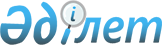 О внесении дополнения в постановление Правления Национального Банка Республики Казахстан от 25 апреля 2000 года N 179 "Об утверждении Правил использования платежных документов и осуществления безналичных платежей и переводов денег на территории Республики Казахстан"
					
			Утративший силу
			
			
		
					Постановление Правления Национального Банка Республики Казахстан от 13 ноября 2004 года N 150. Зарегистрировано в Министерстве юстиции Республики Казахстан 15 декабря 2004 года N 3283. Утратило силу постановлением Правления Национального Банка Республики Казахстан от 28 января 2016 года № 30      Сноска. Утратило силу постановлением Правления Национального Банка РК от 28.01.2016 № 30 (вводится в действие по истечении десяти календарных дней после дня его первого официального опубликования).      В целях совершенствования нормативных правовых актов, регулирующих порядок исполнения платежных документов при осуществлении безналичных платежей и переводов денег, Правление Национального Банка Республики Казахстан  ПОСТАНОВЛЯЕТ: 

 

      1. Внести в  постановление Правления Национального Банка Республики Казахстан от 25 апреля 2000 года N 179 "Об утверждении Правил использования платежных документов и осуществления безналичных платежей и переводов денег на территории Республики Казахстан" (зарегистрированное в Реестре государственной регистрации нормативных правовых актов Республики Казахстан под N 1155, опубликованное 5-18 июня 2000 года в печатных изданиях Национального Банка Республики Казахстан "Казакстан Улттык Банкiнiн Хабаршысы" и "Вестник Национального Банка Казахстана"; с изменениями и дополнениями, утвержденными постановлениями Правления Национального Банка Республики Казахстан от 29 декабря 2000 года  N 488 (зарегистрированное в Реестре государственной регистрации нормативных правовых актов Республики Казахстан под  N 1379 , опубликованное 28 января - 11 февраля 2001 года в печатных изданиях Национального Банка Республики Казахстан "Казакстан Улттык Банкiнiн Хабаршысы" и "Вестник Национального Банка Казахстана"), от 18 января 2002 года N 20 (зарегистрированное в Реестре государственной регистрации нормативных правовых актов Республики Казахстан под  N 1779 , опубликованное 25 февраля - 10 марта 2002 года в печатных изданиях Национального Банка Республики Казахстан "Казакстан Улттык Банкiнiн Хабаршысы" и "Вестник Национального Банка Казахстана"), от 31 января 2003 года N 20 (зарегистрированное в Реестре государственной регистрации нормативных правовых актов Республики Казахстан под  N 2193 , опубликованное 10-23 марта 2003 года в печатных изданиях Национального Банка Республики Казахстан "Казакстан Улттык Банкiнiн Хабаршысы" и "Вестник Национального Банка Казахстана"), от 27 октября 2003 года N 372 (зарегистрированное в Реестре государственной регистрации нормативных правовых актов Республики Казахстан под N 2593, опубликованное 30 января 2004 года в газете "Казахстанская Правда" и "Егемен Казакстан") и от 24 января 2004 года N 13 (зарегистрированное в Реестре государственной регистрации нормативных правовых актов Республики Казахстан под  N 2704 , опубликованное 24 февраля 2004 года в газете "Казахстанская Правда" и 21 февраля 2004 года в газете "Егемен Казакстан") следующее дополнение: 

      в Правилах использования платежных документов и осуществления безналичных платежей и переводов денег на территории Республики Казахстан, утвержденных указанным постановлением: 

      дополнить пунктом 87-1 следующего содержания: 

      "87-1. Банк бенефициара отказывает в акцепте платежного поручения при поступлении денег, в том числе иностранной валюты, от нерезидентов, иностранных государств, государственных органов, государственных организаций, религиозных объединений и благотворительных организаций в пользу политических партий и профессиональных союзов по операциям, не связанным с исполнением договора(-ов) (контракта(-ов)) по поставке товаров (работ, услуг).".  

 

      2. Настоящее постановление вводится в действие по истечении четырнадцати дней со дня государственной регистрации в Министерстве юстиции Республики Казахстан. 

 

      3. Управлению платежных систем (Мусаев Р.Н.): 

      1) совместно с Юридическим департаментом (Шарипов С.Б.) принять меры к государственной регистрации в Министерстве юстиции Республики Казахстан настоящего постановления; 

      2) в десятидневный срок со дня государственной регистрации в Министерстве юстиции Республики Казахстан довести настоящее постановление до сведения заинтересованных подразделений центрального аппарата и территориальных филиалов Национального Банка Республики Казахстан, банков второго уровня, организаций, осуществляющих отдельные виды банковских операций. 

 

      4. Контроль над исполнением настоящего постановления возложить на заместителя Председателя Национального Банка Республики Казахстан Елемесова А.Р.          Председатель 

      Национального Банка 
					© 2012. РГП на ПХВ «Институт законодательства и правовой информации Республики Казахстан» Министерства юстиции Республики Казахстан
				